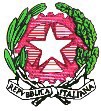 Liceo Scientifico Statale “Elio Vittorini” - 20146 MilanoVia Mario Donati, 5 - Tel. 02.47.44.48 – 02.42.33.297 - fax 02.48.95.43. 15 - cod. fisc. 80129130151                                Sito internet: www.eliovittorini.edu.it -  e-mail: segreteria@eliovittorini.itProt. n 2350  - C I 4                                                                                         Milano, 30 giugno 2021				Ai delegati sindacali  del Liceo Vittorini						      Sig. Morreale Gaetano					                    Sig. Marino GirolamoAi delegati sindacali FLC- CGIL prof.ssa.ssa Zavelani  RossiSNALS prof. Dell’Utri                                                                                                                                    Loro Sedi    p.c. Alle  OO.SS. territoriali di categoria                                                                                     FLC/CGILCISL/SCUOLAUIL/SCUOLACONFSAL/SNALSGILDA- UNAMSAl sito web dell’Istituzione scolasticaSEDEOggetto:  contrattazione risorse assegnate al Liceo Vittorini in attuazione dell’art. 31 comma 6 del D.L. 22 marzo 2021 n. 41 Con la presente si comunica che è convocata con carattere d’urgenza una riunione di contrattazione in relazione alle risorse assegnate al Liceo Scientifico Elio Vittorini di Milano, in attuazione dell’art. 31 comma 6 del D.L. 22 marzo 2021 n. 41 ed a seguito di nostra candidatura per ulteriori risorse, come illustrato nell’informativa prot. N. 2349/C14.La riunione avverrà oggi 30 giugno 2021 alle ore 14.30, in presenza o a distanza, in relazione alle vostre possibilità.Nel caso della seconda ipotesi invio in allegato le credenziali per l’incontro.Cordiali salutiIL DIRIGENTE SCOLASTICODott.ssa Albalisa Azzariti(documento firmato digitalmente)